Fișa instituției de învățământ general, anul școlar 2018/2019Instituţia Publică Liceul Teoretic „O. Ghibu”, mun. Chişinău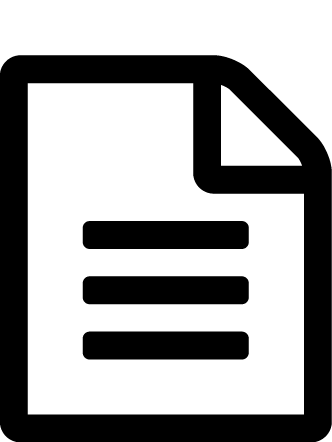 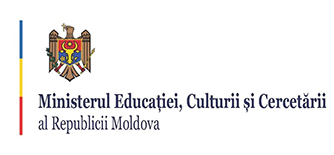 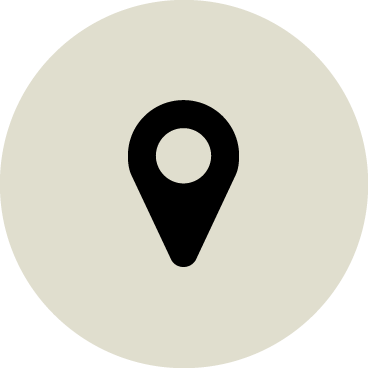 Nicolae H. Costin  63/A CHISINAU, MUN.CHISINAU Nicolae H. Costin  63/A CHISINAU, MUN.CHISINAU Nicolae H. Costin  63/A CHISINAU, MUN.CHISINAU  022-51-82-31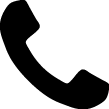  onisiforghibu2000@gmail.com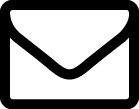  022-51-82-31 onisiforghibu2000@gmail.com 022-51-82-31 onisiforghibu2000@gmail.com 022-51-82-31 onisiforghibu2000@gmail.comLiceu cu predare în limba RomânăLiceu cu predare în limba Românăaceastă instituțiemedia pe raionmedia pe țarăElevi și cadre didactice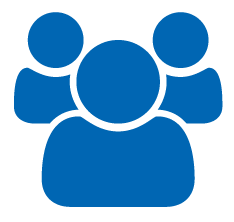 Elevi și cadre didacticeElevi și cadre didacticeElevi și cadre didacticeElevi și cadre didacticeElevi și cadre didacticeElevi și cadre didacticeElevi și cadre didacticeElevi și cadre didacticeElevi și cadre didacticeElevi și cadre didacticeElevi și cadre didactice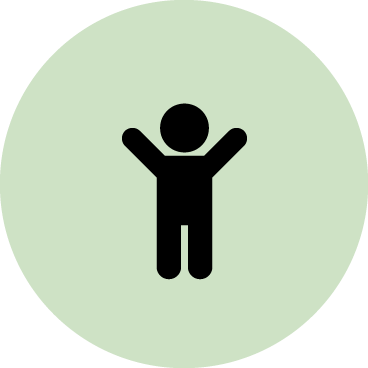 1325 583 274elevi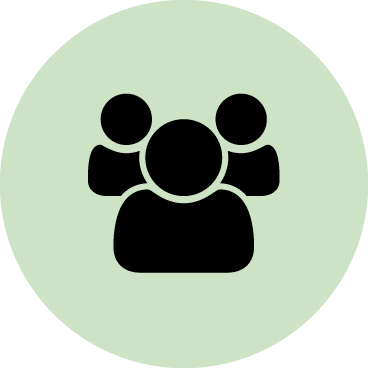 32 26 21elevi pe clasă (media)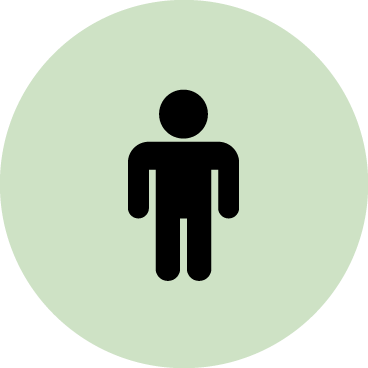 111 54 27cadre didactice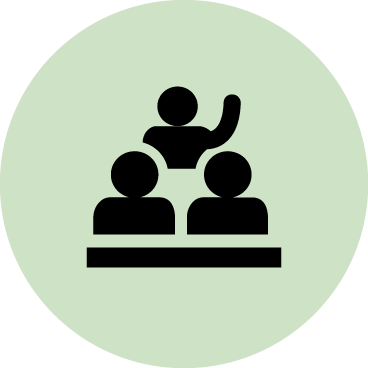 elevi / cadru didacticNivelul de calificare a cadrelor didacticeNivelul de calificare a cadrelor didacticeNivelul de calificare a cadrelor didacticeNivelul de calificare a cadrelor didacticeNivelul de calificare a cadrelor didacticeNivelul de calificare a cadrelor didacticeNivelul de calificare a cadrelor didacticeNivelul de calificare a cadrelor didacticeNivelul de calificare a cadrelor didacticeNivelul de calificare a cadrelor didacticeNivelul de calificare a cadrelor didacticeNivelul de calificare a cadrelor didactice12,6% 7,9% 3,5%cu grad didactic superior12,6% 7,9% 3,5%cu grad didactic superior18,0% 19,3% 11,3%cu grad didactic unu18,0% 19,3% 11,3%cu grad didactic unu45,0% 40,8% 51,4%cu grad didactic doi45,0% 40,8% 51,4%cu grad didactic doi24,3% 32,1% 33,8%fără grad didactic24,3% 32,1% 33,8%fără grad didacticBugetul                                                                        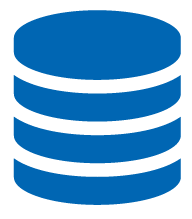 Bugetul                                                                        Bugetul                                                                        Bugetul                                                                        Bugetul                                                                        Bugetul                                                                        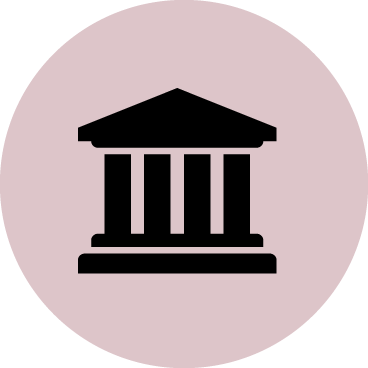 11 354    leiNormativul per elev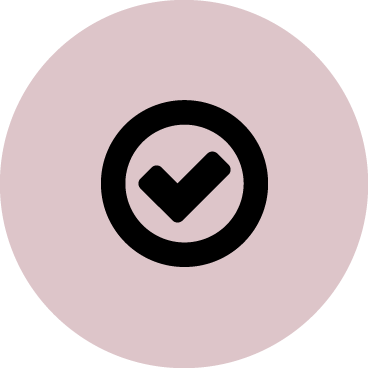 98,3% 99,3% 127,5%Executarea bugetului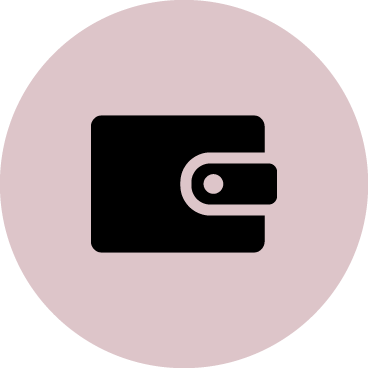 54,9% 132,0% 55,6%Ponderea remunerării muncii în bugetul anual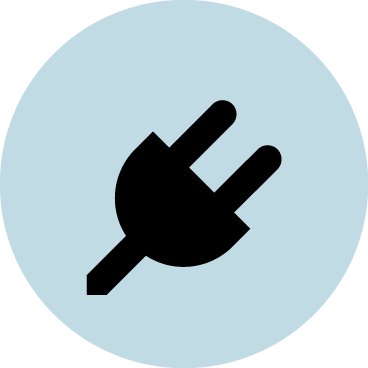 Cheltuieli pentru resurse energetice9,4% 23,0% ~037~%Bugetul precizat al școlii în anul financiar 2018: 18 046,4mii leiBugetul precizat al școlii în anul financiar 2018: 18 046,4mii lei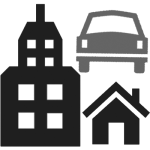 Procurarea altor mijloace fixe0,5% 0,1% 0,1%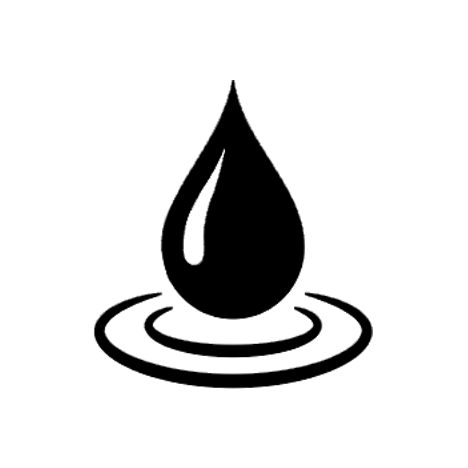 Apă și canalizare, alte servicii comunale1,0% 2,9% 0,8%Bugetul precizat al școlii în anul financiar 2018: 18 046,4mii leiBugetul precizat al școlii în anul financiar 2018: 18 046,4mii lei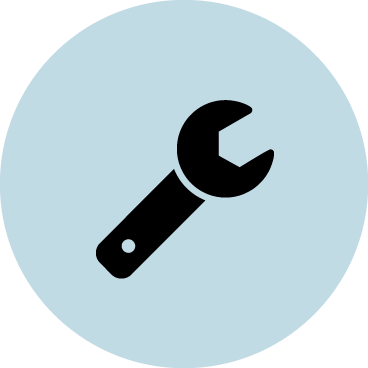 Reparații capitale ale clădirii0,1% 7,5% 4,5%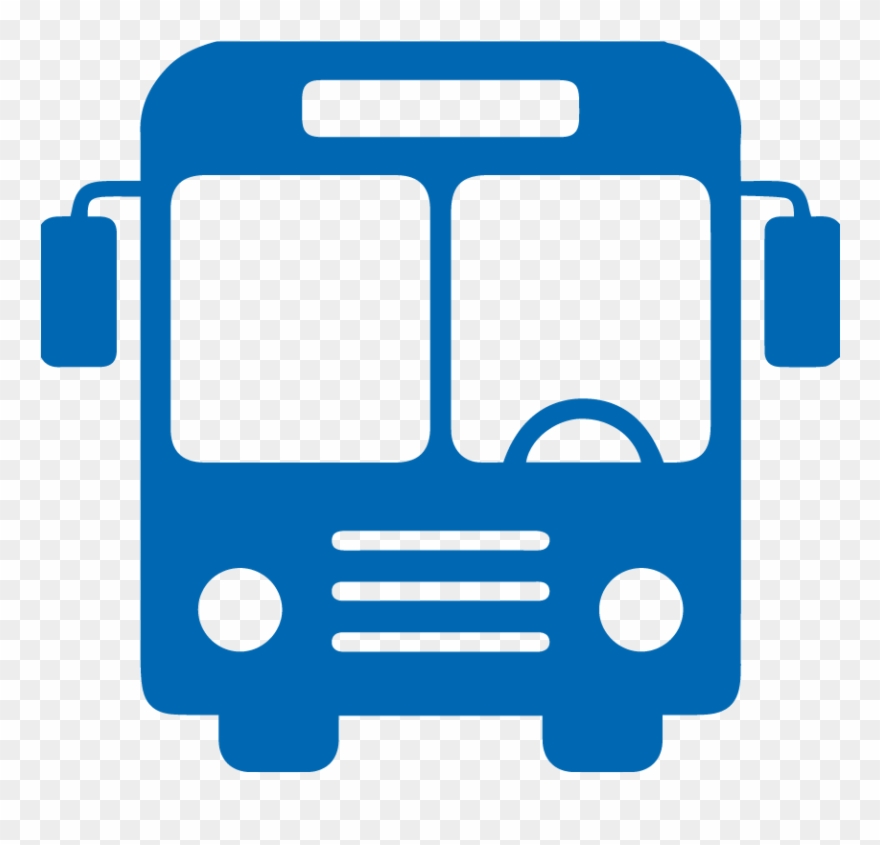 Servicii de transport0,1% 0,0% 0,1%Bugetul precizat al școlii în anul financiar 2018: 18 046,4mii leiBugetul precizat al școlii în anul financiar 2018: 18 046,4mii lei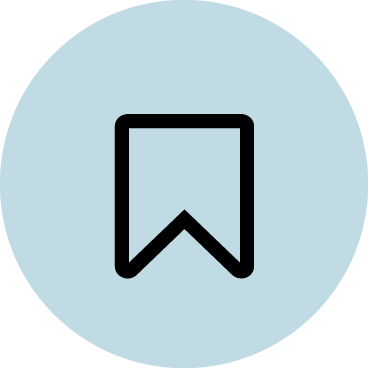 Formare profesională0,1% 0,1% 0,1% Performanța școlară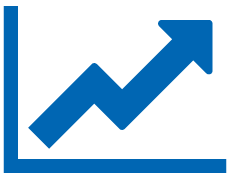  Performanța școlară Performanța școlară Performanța școlară Performanța școlară Performanța școlară Performanța școlară Performanța școlară Performanța școlară Performanța școlară*   dacă nu coincide cu limba română**  dacă nu coincide cu limba de instruire*   dacă nu coincide cu limba română**  dacă nu coincide cu limba de instruire*   dacă nu coincide cu limba română**  dacă nu coincide cu limba de instruire*   dacă nu coincide cu limba română**  dacă nu coincide cu limba de instruire*   dacă nu coincide cu limba română**  dacă nu coincide cu limba de instruire*   dacă nu coincide cu limba română**  dacă nu coincide cu limba de instruireRata de promovare a examenului de bacalaureatRata de promovare a examenului de bacalaureatRata de promovare a examenului de bacalaureatRata de promovare a examenului de bacalaureatNota medie la examenul de bacalaureatNota medie la examenul de bacalaureatNota medie la examenul de bacalaureatNota medie la examenul de absolvire a gimnaziuluiNota medie la examenul de absolvire a gimnaziuluiNota medie la examenul de absolvire a gimnaziuluiNota medie la examenul de absolvire a gimnaziuluiNota medie la evaluările finale din învățământul primarNota medie la evaluările finale din învățământul primarNota medie la evaluările finale din învățământul primarMatematică100,0%% 90,6%%86,0%%7,1 7,1 6,4 6,08,0 7,47,47,18,3 8,47,9Limba română100,0%% 97,6%%97,3%%6,6 6,6 6,86,67,5 7,37,37,18,6 8,37,9Limba de instruire*100,0%% 97,7%%97,6%%6,6 6,6 6,56,57,5 7,27,27,18,6 8,37,9Limba maternă**100,0%% 97,7%%97,7%%6,7 6,7 6,56,57,5 7,27,27,18,6 8,37,9Limba engleză8,2 7,06,77,57,57,38,97,9Limba franceză6,47,47,47,19,17,8Limba germană8,86,47,67,67,4Limba rusă6,26,17,17,17,28,27,9Limba spaniolă7,77,28,28,27,8